PRESSEMITTEILUNG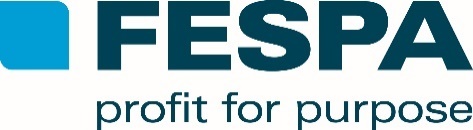 2. Juni 2022FESPA BESTÄTIGT VERANSTALTUNGSPLAN FÜR EUROPA BIS 2024München und Amsterdam erneut Gastgeber der FESPA Global Print Expo und European Sign Expo, Sportswear Pro 2024 dabeiDie Termine für die FESPA Global Print Expo und die Parallelveranstaltung European Sign Expo für die nächsten zwei Jahre sind bestätigt. Veranstaltungsort sind wieder zwei äußerst attraktive Messezentren.2023 finden die Veranstaltungen vom 23. bis 26. Mai in der Messe München statt, wo die FESPA bereits 1999, 2005, 2010, 2014 und 2019 zu Gast war.2024 geht es vom 19. bis 22. März in das Messezentrum RAI Amsterdam. Auch Amsterdam war schon 2006, 2009, 2016 und 2021 Veranstaltungsort der FESPA.„Wir freuen uns, dass die Termine für die nächsten beiden Flaggschiff-Veranstaltungen in Europa feststehen und wir wieder in zwei erstklassige Messezentren zurückkehren, die sich für Aussteller und Besucher gleichermaßen bewährt haben“, erklärt Michael Ryan, Leiter der FESPA Global Print Expo. „Die Messe München und das RAI Amsterdam verfügen über hervorragende Einrichtungen, die von unseren Zulieferern und Vertragspartnern hoch geschätzt werden und vielen Ausstellern bereits bekannt sind. Beide Städte sind problemlos per Flugzeug, Bahn und Auto erreichbar und das große Angebot an Unterkünften und Gaststätten gewährleistet einen erschwinglichen und angenehmen Aufenthalt.2024 eröffnet außerdem die Fachmesse für die Herstellung und Dekoration von Sport- und Freizeitbekleidung Sportswear Pro. Sie sollte erstmals im März 2020 in Madrid stattfinden, wurde aber aufgrund der Coronapandemie abgesagt.Ryan erläutert: „Wir hatten für die Sportswear Pro 2020 ein starkes Ausstelleraufgebot und ein sorgfältig kuratiertes Informationsprogramm zu aktuellen Themen, etwa Nearshoring, Just-in-Time-Produktion, Personalisierung und Abfallreduzierung. Die Pandemie der letzten beiden Jahre hatte maßgebliche Auswirkungen auf den Sektor der Sportbekleidung und Athleisure, sie verstärkte entsprechende Trends und führte zu einem starken Anstieg der Nachfrage nach flexibleren Produktions- und Vertriebsmodellen. Nach den Rückmeldungen von Ausstellern zu schließen können wir großes Interesse für 2024 erwarten und wir freuen uns darauf, unsere Pläne für diese zielgenaue Veranstaltung endlich umzusetzen.“Auch die FESPA Mexico findet 2022 wieder statt, und zwar vom 22. bis 24. September im Centro Citibanamex in Mexiko-Stadt. Die FESPA Eurasia ist vom 1. bis 4. Dezember 2022 in der Türkei im Istanbul Expo Center zu Gast und die FESPA Brasil vom 20. bis 23. März 2023 im Expo Center Norte in São Paulo.Den globalen Veranstaltungskalender der FESPA finden Sie auf https://www.fespa.com/en/events. ENDEFESPADie FESPA ist eine 1962 gegründete Vereinigung von Handelsverbänden und organisiert Ausstellungen und Konferenzen für die Sieb- und Digitaldruckbranchen. Die beiden Ziele der FESPA sind die Förderung von Siebdruck und Digitalbildgebung sowie der Wissensaustausch über Sieb- und Digitaldruck unter ihren Mitgliedern auf der ganzen Welt zur Unterstützung der Expansion ihrer Geschäfte und zu ihrer Information über die neuesten Entwicklungen in ihren schnell wachsenden Branchen.FESPA Profit for Purpose 
Profit for Purpose ist das internationale Reinvestitionsprogramm von FESPA, das einen Teil der Erlöse aus FESPA-Veranstaltungen dazu verwendet, der globalen Spezialdruckbranche zu einem nachhaltigen und rentablen Wachstum zu verhelfen. Die vier tragenden Säulen hierfür sind Bildung, Inspiration, Erweiterung und Verbindung. Im Rahmen des Programms stehen Druckereien auf der ganzen Welt hochwertige Produkte und Dienstleistungen zur Verfügung, darunter Marktforschung, Seminare, Gipfeltreffen, Kongresse, informative Leitfäden und Features. Zudem werden Basisprojekte in Schwellenländern unterstützt. Weitere Informationen finden Sie unter www.fespa.com/profit-for-purpose. Nächste FESPA-Veranstaltungen:  FESPA Global Print Expo 2022, 31 Mai – 3 Juni 2022, Messe Berlin, Berlin, GermanyEuropean Sign Expo 2022, 31 Mai – 3 Juni 2022, Messe Berlin, Berlin, GermanyFESPA Mexico 2022, 22 – 24 Septembre 2022, Centro Citibanamex, Mexico CityFESPA Eurasia 2022, 1 – 4 Décembre 2022, IFM - Istanbul Expo Center, Istanbul, TurkeyFESPA Brasil 2023, 20 – 23 März 2023, Expo Center Norte, São Paulo, BrasilFESPA Global Print Expo 2023, 23 – 26 Mai 2023, Messe Munich, Munich, GermanyEuropean Sign Expo 2023, 23 – 26 Mai 2023, Messe Munich, Munich, GermanyFESPA Global Print Expo 2024, 19 – 22 Mai 2024, RAI, Amsterdam, Netherlands European Sign Expo 2024, 19 – 22 Mai 2024, RAI, Amsterdam, Netherlands Sportswear Pro 2024, 19 – 22 Mai 2024, RAI, Amsterdam, NetherlandsIm Auftrag der FESPA von AD Communications herausgegebenWeitere Informationen: Imogen Woods				Leighona ArisAD Communications  			FESPATel: + 44 (0) 1372 464470        		Tel: +44 (0) 1737 228 160Email: iwoods@adcomms.co.uk 		Email: Leighona.Aris@Fespa.com  Website: www.adcomms.co.uk		Website: www.fespa.com